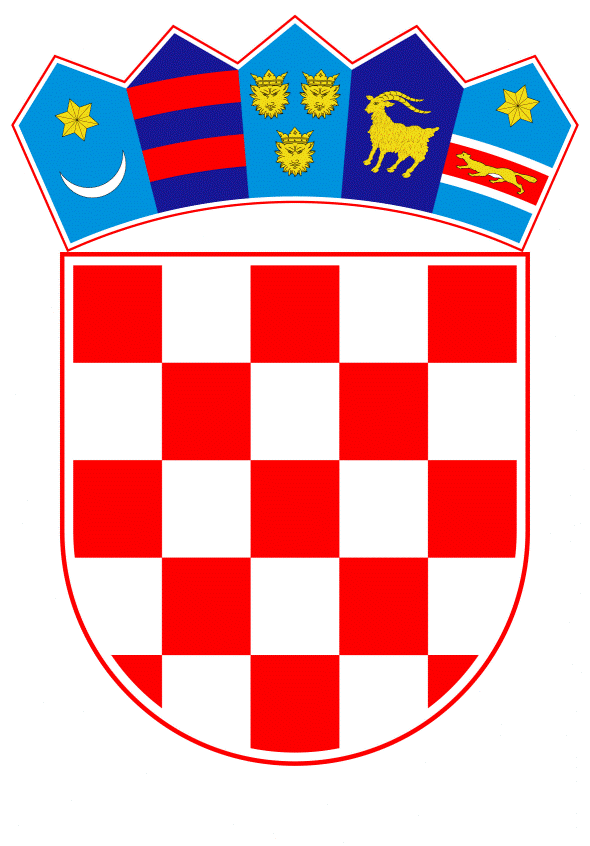 VLADA REPUBLIKE HRVATSKEZagreb, 10. lipnja 2021.______________________________________________________________________________________________________________________________________________________________________________________________________________________________P r i j e d l o g VLADA REPUBLIKE HRVATSKENa temelju članka 31. stavka 2. Zakona o Vladi Republike Hrvatske („Narodne novine“, br. 150/11., 119/14., 93/16. i 116/18.), Vlada Republike Hrvatske je na sjednici održanoj ________ 2021. donijelaO D L U K U
o održavanju šeste „Jadranske vojne i zrakoplovne izložbe i konferencije – ASDA“I.U organizaciji tvrtke TNT Productions LLC., iz Sjedinjenih Američkih Država, a pod pokroviteljstvom Vlade Republike Hrvatske, u Splitu će se od 29. rujna do 1. listopada 2021. održati šesta „Jadranska vojna i zrakoplovna izložba i konferencija – ASDA“.II.Međunarodna izložba i konferencija iz točke I. ove Odluke održava se radi prezentiranja dostignuća vojne industrije i potpore međunarodnoj afirmaciji hrvatskih proizvođača namjenske industrije.Na međunarodnoj izložbi i konferenciji sudjelovat će hrvatski i inozemni proizvođači naoružanja i vojne opreme. III.Ministarstvo obrane zadužuje se za suradnju s organizatorom međunarodne izložbe i konferencije. Ministarstvo gospodarstva i održivog razvoja, Ministarstvo vanjskih i europskih poslova, Ministarstvo unutarnjih poslova i Ministarstvo financija zadužuju se za pružanje potpore Ministarstvu obrane. Tijela državne uprave iz stavka 2. ove točke odredit će svoje predstavnike i o tome pisanim putem izvijestiti Ministarstvo obrane u roku od pet dana od dana stupanja na snagu ove Odluke.IV. 	Troškove organizacije i provedbe „Jadranske vojne i zrakoplovne izložbe i konferencije – ASDA“ snosi organizator tvrtka TNT Productions LLC. iz Sjedinjenih Američkih Država. 	U slučaju da se Međunarodna izložba i konferencija iz stavka 1. ove točke ne bude mogla održati zbog epidemiološke situacije, organizator nema pravo tražiti od Vlade Republike Hrvatske naknadu troškova. V. Ova Odluka stupa na snagu danom donošenja.KLASA:URBROJ:Zagreb, 											            PREDSJEDNIK							      mr. sc. Andrej PlenkovićO B R A Z L O Ž E N J EOvom Odlukom predlaže se održavanje šeste „Jadranske vojne i zrakoplovne izložbe i konferencije – ASDA“ u organizaciji tvrtke TNT Productions LLC. iz Sjedinjenih Američkih Država, a u suradnji s Ministarstvom obrane i potporom drugih tijela državne uprave.Prilikom održavanja pete „Jadranske vojne i zrakoplovne izložbe i konferencije – ASDA“ u 2019. potpisan je Protokol o suradnji između Ministarstva obrane i TNT Productions LLC. koji omogućuje nastavak održavanja Izložbe ASDA u Republici Hrvatskoj svake dvije godine, od 2021. do 2029. Izložba ASDA pruža potporu hrvatskom gospodarstvu i daje doprinos ostvarivanju međunarodnog ugleda hrvatske obrambene industrije. Pruža se prilika za poslovne susrete i upoznavanje s novim razvijenim sustavima vojne tehnologije koji mogu rezultirati poslovnim aranžmanima s vodećim proizvođačima naoružanja i vojne opreme u svijetu ili ojačati suradnju s prijateljskim i partnerskim zemljama.Ministarstvo obrane obavilo je prethodne konzultacije s organizatorom TNT Productions LLC. te je dogovoren termin održavanja šeste izložbe ASDA.Predlagatelj:Ministarstvo obranePredmet:Prijedlog odluke o održavanju šeste „Jadranske vojne i zrakoplovne izložbe i konferencije – ASDA“